精确的温度控制进入数字时代LAUDA 推出了用于机队管理、远程维护和监控的创新平台 Lauda-Königshofen，14。2022 年 12 月 - 细心的参观者可能已经在 ACHEMA（生物化学技术展）和 analytica（分析生化展）上初步了解到，LAUDA DR 正在做这件事。R. WOBSER GMBH & CO.KG 官方：一个名为 LAUDA.LIVE 的全新数字平台此刻已经上线。凭借全面的设备管理、智能的分析和监控工具以及成熟的远程维护功能，该平台最大限度地提高了 LAUDA 温度控制解决方案的效率、工作时间和可靠性。 全面的机队管理实现了透明的设备管理LAUDA.LIVE 免费提供许多功能。机队管理允许管理无限数量的设备并且维护了自己的名声和地位。具备良好结构并且可个性化调整的仪表盘实现了清晰的总览，在大型机队中简化了设备快速定位。用户还可以访问设备专属的产品文档：从数据表到手册再到安装图纸，均可一键式访问。此外，LAUDA.LIVE 还展示了一个维护日志和一个辅助性的保修管理功能，用于最佳地管理温度控制设备。平台借此可以确保，不会再忘记任何维护并且保修状态始终透明。也可以直接申请延长保修或创建服务单。它们会被存档并在将来分析时重新参考。所有这些功能都无需连接设备，不管设备型号如何都可以使用。用于远程维护和分析的扩展功能范围可预定的服务“远程支持和监控”允许设备的远程维护、分析和监控。每天 24 小时/每周五天（中欧时间）提供德语、英语和汉语母语的服务热线。远程维护可以显著降低呼叫服务的成本，因为可提前识别故障原因并且在理想情况下可以现场排除故障，无需呼叫服务。将来还可以远程进行软件更新和功能升级。这节省了更多成本并提高了系统效率。最初的用户反馈表明，客户尤其还需要智能的监控和分析功能。因此，LAUDA 可以从任何地方（从家里、在旅途中或在工厂中）进行所有联网设备的远程监控。设备数据可以显示为图表并导出用于外部存档、分析和检查。 绝对安全数字平台在网页浏览器中基于云工作，因此可与各种常用的操作系统兼容。已针对移动式终端设备优化显示，既可以通过台式电脑/笔记本电脑也可以用平板或智能手机输出信息。特别考虑了安全方面。用户可以在温度控制设备与 LAUDA.LIVE 之间选择一个本地或移动的网络连接。最先进的 PKI 加密技术、双因素身份验证和访问权限管理会按 Microsoft Azure IOT 建议根据最新的技术水平保护被发送给 LAUDA.LIVE 的数据。PKI 代表公钥基础设施，它会明确标识正在与 LAUDA.LIVE 通信的设备。Microsoft 的云应用 Azure 用于各种具有安全重大意义的行业，例如能源、航空和金融。通过后者也可以获知双因素身份验证，在该项技术中，人们只能通过两个安全级别（例如密码和 TAN）登录其网上银行。从日常中还能获知更多使用的标准。这与 VPN 网络中所使用的技术相同，例如用于在居家办公时访问公司服务器的技术。根据 DSGVO 规定在欧洲服务器上进行数据存储。LAUDA.LIVE 使 LAUDA 设备成为完全网络化并且智能的 IoT 设备。温度控制设备制造商借此将精确的温度控制引入数字时代。他根据主题»赋予卓越力量。造就更好未来«为其客户提供了全面并且强大的功能包，通过精确的温度控制实现卓越的性能。LAUDA.LIVE 从现在起完全可用。更多信息请在线访问： https://www.lauda.live/我们是 LAUDA – 精确温度控制领域的世界市场领导者。我们的温度控制仪器和设备是许多重要应用的核心，为更美好的未来作出贡献。作为全方位服务供应商，我们在研究、生产和质量控制中保证最佳温度。我们是电动汽车、氢气、化学、制药/生物技术、半导体和医疗技术领域的可靠合作伙伴。凭借专业的建议和创新的解决方案，65 年来，我们每天都以崭新面貌支持世界各地的客户。 在公司管理方面，我们迈出的每一步都是具有决定意义的。我们关注员工成长并不断挑战自我：向着我们共同塑造的更美好未来努力。 新闻联络人我们非常乐意为您提供更多有关我们（数字）产品的信息和图片或者与您讨论有关我们解决方案的可能的专业文章和跨媒体想法。请联系我们 - 欢迎对话！AYLA WOLF	产品营销电话 + 49 (0) 9343 503-398ayla.wolf@lauda.de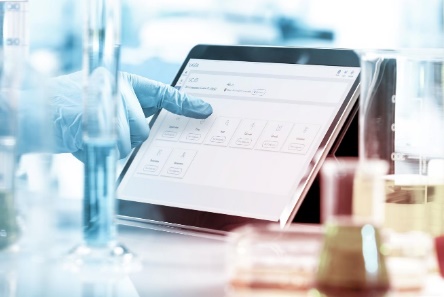 图片 1：LAUDA.LIVE_a_002_21-10-01_roh.jpgLAUDA.LIVE 使所有的温度控制和实验室解决方案成为完全网络化并且智能的 IoT 设备。© lauda.de